Tragen Sie hier Vor- und Nachnamen aller Autor*innen ein. 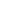 Beitragstitel Untertitel Bitte geben Sie hier den Text zu Ihrem Beitrag ein. Literatur- und Quellenangaben:  Bitte geben Sie alle Literatur- und Quellenangaben nach dem folgenden Schema ein:  Nachname, Vorname (Jahr): Titel. Untertitel. Verlag: Erscheinungsort. Kontakt Bitte geben Sie Titel, Vor- und Nachname einer Kontaktperson an, falls diese mit der Dokumentation veröffentlicht werden soll.ggf. Institution Kontakt ggf. Abteilung o.ä. Straße PLZ und Ort ggf. Telefon-Nr. ggf. E-Mailadresse ggf. HomepageUrheberrecht und Persönlichkeitsrechte am eigenen Bild in Ihren Beiträgen und Power-Point-Präsentationen:  Die Verantwortung für die Quellenangaben und Nachweise über Urheber- und Persönlichkeitsrechte tragen die Autor*innen.Die Verwendung von Fotos und Abbildungen berührt zahlreiche Rechte, deren Verletzung von Unterlassungs- und Schadenersatzansprüchen bis zur Einleitung von Strafverfahren und hohen Bußgeldern führen kann. Hierbei können u. a. folgende Rechte berührt sein: Urheberrechte, Persönlichkeitsrechte (u. a. das Recht am eigenen Bild), gewerbliche Schutzrechte und das Datenschutzrecht.Bei der Nutzung von Material ist bei jedem einzelnen Werk zu prüfen, ob ausreichende Rechte für die konkrete Nutzung vorliegen. Veröffentlichen Sie nur Fotos, Grafiken, Logos, Texte etc., wenn das ausdrückliche und schriftliche Einverständnis der Urheberin bzw. des Urhebers vorliegt. Abbildungen und Fotos (v. a. solche aus Bilddatenbanken), die nicht zwingend der Erläuterung des Inhaltes dienen, sind zu vermeiden. Sämtliche Abbildungen, die genutzt werden, sind mit Quelle bzw. Urheber*in zu kennzeichnen. Fragen Sie nach, ob und wenn ja, wie sie bzw. er genannt werden will. Abbildungen und Fotos (v. a. solche aus Bilddatenbanken), die nicht zwingend der Erläuterung des Inhalts dienen, empfehlen wir aus den Präsentationen und Beiträgen zu entfernen. Sämtliche Abbildungen, die genutzt werden, sind mit Quelle bzw. Urheber zu kennzeichnen. Achten Sie darauf, dass Sie in diesem Zusammenhang die Nutzung von Marken oder Unternehmenskennzeichen Dritter meiden, sofern hierzu kein ausdrückliches Recht besteht. Das gilt insbesondere für Bilder aus dem Internet. Was im Internet gefunden wird, sollte ohne Klärung der Rechte nie verwendet werden – dies gilt insbesondere bei Ergebnissen von Google-Recherchen. Eine bloße Nennung der Quelle ist nicht ausreichend.Soweit Fotos verwendet werden, auf denen Personen erkennbar abgebildet sind, gilt nicht nur das Recht am eigenen Bild, sondern auch die Datenschutzgrundverordnung.Checkliste: Ist die Quelle bekannt und die Herkunft nachzuvollziehen?Ist die/der Urheber*in bzw. Rechtinhaber*in bekannt?Liegen Einwilligungen vor?Kann der Abruf dokumentiert werden?Liegen schriftliche Einverständniserklärungen abgebildeter Personen vor?Sind Einwilligungen zeitlich oder inhaltlich begrenzt?Sofern Sie eine der Fragen nicht beantworten können oder unsicher sind, sollte eine Nutzung unterbleiben.Falls Sie uns Power-Point-Präsentationen einreichen, überprüfen und ergänzen Sie bitte darin ebenfalls sorgfältig Urheber- und Persönlichkeitsrechte. Ohne entsprechende Quellenangaben ist eine Veröffentlichung nicht möglich.Bitte haben Sie Verständnis, dass Gesundheit Berlin-Brandenburg e. V. sich als Herausgeber vorbehält, Abbildungen ohne Quellenangabe sowie Bildmaterial aus Bilddatenbanken, für die wir nicht die Rechte erworben haben, nicht in den Beitrag mit aufzunehmen bzw. zu löschen. Dies betrifft ggf. auch ganze Beiträge, wenn es sich um PDFs handelt, die schwer nachzubearbeiten sind. Verwendung Ihres Beitrags: Die Beiträge werden online veröffentlicht auf unserer Webseite www.armut-und-gesundheit.de. Mit der Übersendung Ihres Beitrages stimmen Sie einer Veröffentlichung auf unserer Website zu. Zudem werden Ihre Beiträge in unser Onlinearchiv überführt. Das Kongressarchiv ist einsehbar unter: www.armut-und-gesundheit.de/archivsuche.  